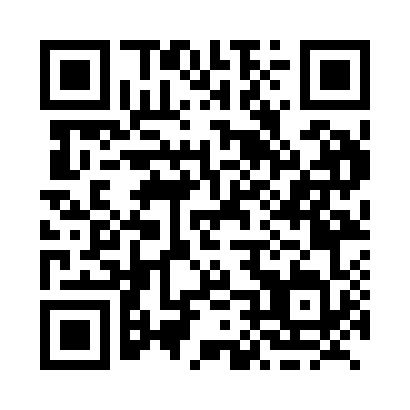 Prayer times for Gore, Quebec, CanadaWed 1 May 2024 - Fri 31 May 2024High Latitude Method: Angle Based RulePrayer Calculation Method: Islamic Society of North AmericaAsar Calculation Method: HanafiPrayer times provided by https://www.salahtimes.comDateDayFajrSunriseDhuhrAsrMaghribIsha1Wed4:005:3612:465:477:579:332Thu3:585:3412:465:487:589:353Fri3:565:3312:465:497:599:374Sat3:545:3112:465:498:019:395Sun3:525:3012:465:508:029:416Mon3:505:2912:465:518:039:427Tue3:485:2712:455:528:049:448Wed3:465:2612:455:528:069:469Thu3:445:2512:455:538:079:4810Fri3:425:2312:455:548:089:5011Sat3:405:2212:455:548:099:5112Sun3:385:2112:455:558:109:5313Mon3:365:2012:455:568:129:5514Tue3:355:1812:455:578:139:5715Wed3:335:1712:455:578:149:5916Thu3:315:1612:455:588:1510:0117Fri3:295:1512:455:598:1610:0218Sat3:285:1412:455:598:1710:0419Sun3:265:1312:456:008:1910:0620Mon3:245:1212:466:018:2010:0821Tue3:235:1112:466:018:2110:0922Wed3:215:1012:466:028:2210:1123Thu3:205:0912:466:038:2310:1324Fri3:185:0812:466:038:2410:1425Sat3:175:0712:466:048:2510:1626Sun3:155:0712:466:048:2610:1727Mon3:145:0612:466:058:2710:1928Tue3:135:0512:466:068:2810:2129Wed3:125:0512:466:068:2910:2230Thu3:105:0412:476:078:3010:2431Fri3:095:0312:476:078:3110:25